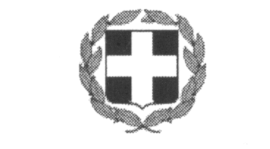 Θέμα: «Πρόσκληση εκδήλωση ενδιαφέροντος  για αεροπορικά εισιτήρια μαθητών- καθηγητών του 2ου ΕΠΑΛ στο Μόναχο Γερμανίας σε πρόγραμμα Erasmus+ KA1τον Ιούνιο-Ιούλιο 2022».Η Διευθύντρια του 2ου ΕΠΑΛ Ηρακλείου, σύμφωνα με την υπ’ αριθ. Υ.Α. 20883/ΓΔ4/13-2-2020 (ΦΕΚ 456 /τ.Β΄/13-2-2020) του ΥΠΑΙΘ για τις εκδρομές-μετακινήσεις μαθητών Δημοσίων και Ιδιωτικών σχολείων Δευτεροβάθμιας Εκπαίδευσης, προσκαλεί τα ταξιδιωτικά γραφεία να εκδηλώσουν ενδιαφέρον για έκδοση αεροπορικών εισιτηρίων για τη μετακίνηση μαθητών και καθηγητών του 2ου ΕΠΑΛ Ηρακλείου στο Μόναχο Γερμανίας, στα πλαίσια προγράμματος Erasmus+.Η προσφορά αφορά τη μετακίνηση 14 μαθητών και 8 καθηγητών ως εξής:1η μετακίνηση) οι 14 μαθητές με 2 καθηγητές. σύνολο 16 άτομα, θα μετακινηθούν από Ηράκλειο προς Μόναχο τη Δευτέρα 27 Ιουνίου  και επιστροφή στο Ηράκλειο τη Δευτέρα  11 Ιουλίου 2022, 2η μετακίνηση)  οι 6 καθηγητές θα μετακινηθούν από Ηράκλειο προς Μόναχο τη Δευτέρα 4 Ιουλίου και επιστροφή στο Ηράκλειο τη Δευτέρα 11 Ιουλίου 2022  Στο κόστος αεροπορικών εισιτηρίων θα πρέπει να αναφέρεται και το κόστος βαλίτσας.Η προσφορά θα πρέπει να περιέχει και να εξασφαλίζει:Υποχρεωτική Ασφάλιση Ευθύνης Διοργανωτή, όπως ορίζει η κείμενη νομοθεσία, καθώς και πρόσθετη προαιρετική ασφάλιση για περίπτωση ατυχήματος ή ασθένειας μαθητή, καθηγητή, που να εξασφαλίζει τη μεταφορά του, εάν παραστεί ανάγκη.Ασφάλεια που να καλύπτει όλους τους συμμετέχοντες για:  Αστική επαγγελματική ευθύνη,  Ασφαλιστική κάλυψη σε περίπτωση ασθένειας ή ατυχήματος  Επαναπατρισμού σωρού εξαιτίας θανάτου/βοήθεια. Την αποδοχή από το πρακτορείο ποινικής ρήτρας σε περίπτωση αθέτησης των όρων του συμβολαίου από τη μεριά του (εγγυητική επιστολή με ποσό που θα καθορίσει το σχολείο). Την αντιμετώπιση της περίπτωσης μη πραγματοποίησης της εκδρομής λόγω ανωτέρας βίας (καιρικές συνθήκες, εκλογές κ.α.).Επειδή πρόκειται για μετακίνηση στα πλαίσια ευρωπαϊκού προγράμματος που υπόκειται σε έλεγχο είναι απαραίτητη η έκδοση όλων των παραστατικών μετακίνησης για κάθε μετακινούμενο ατομικά. Για τις παραπάνω υπηρεσίες ζητείται η τελική συνολική τιμή (με ΦΠΑ), αλλά και η επιβάρυνση ανά συμμετέχοντα χωριστά. Με τις προσφορές θα κατατεθεί από το ταξιδιωτικό γραφείο απαραιτήτως και υπεύθυνη δήλωση ότι διαθέτει το ειδικό σήμα λειτουργίας και άδεια λειτουργίας, το οποίο πρέπει να βρίσκεται σε ισχύ.Στη συνολική τιμή και την τιμή ανά συμμετέχοντα , δεν θα περιλαμβάνονται τυχόν παροχές του γραφείου σας, αλλά θα διατυπώνονται χωριστά.Επιπλέον στο φάκελο της προσφοράς πρέπει να υπάρχει απαραίτητα CD με την προσφορά σε ηλεκτρονική μορφή για να είναι εύκολη η ανάρτησή της στο διαδίκτυο.Λόγω του γεγονότος ότι οι τιμές των αεροπορικών εισιτηρίων αυξάνονται καθημερινά, παρακαλούμε για την άμεση ανταπόκριση των γραφείων και οι προσφορές των ενδιαφερομένων να κατατεθούν σε κλειστό φάκελο στο γραφείο της Δ/ντριας του 2ου ΕΠΑ.Λ. Ηρακλείου μέχρι την Παρασκευή 8/4/2022 και ώρα 11:00πμ. Οι προσφορές θα ανοιχτούν αμέσως μετά από την αρμόδια επιτροπή αξιολόγησης και θα επιλεγεί η πλέον κατάλληλη  και συμφέρουσα οικονομικά προσφορά και με τις λιγότερες ανταποκρίσεις.Η ΔΙΕΥΘΥΝΤΡΙΑΤΣΑΓΚΑΡΑΚΗ ΕΥΑΓΓΕΛΙΑΤαχ. Δ/νση: Πάροδος Διλβόη – Νέα ΑλάτσαταΤαχ. Κωδ.: 71409 Ηράκλειο – ΚρήτηΠληροφορίες: Τσαγκαράκη ΕυαγγελίαΤηλέφωνοFAX: 2810360741: 2810323357e-mail: mail@2epal-irakl.ira.sch.gr